TP : Les diabètesDans un cabinet médical, un jeune patient souffrant de troubles multiples (soif, envie fréquente d’uriner, fatigue) est venu consulter. Le médecin a suspecté un diabète récent et a prescrit des examens médicaux comme un test d’hyperglycémie provoquée, un prélèvement de pancréas sous lame et lamelle. Il existe différentes sortes de diabètes regroupés en deux types principaux.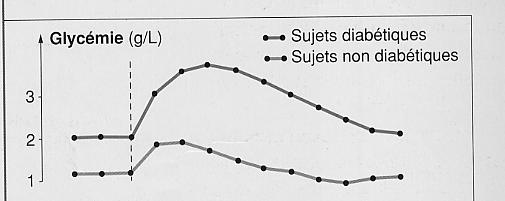 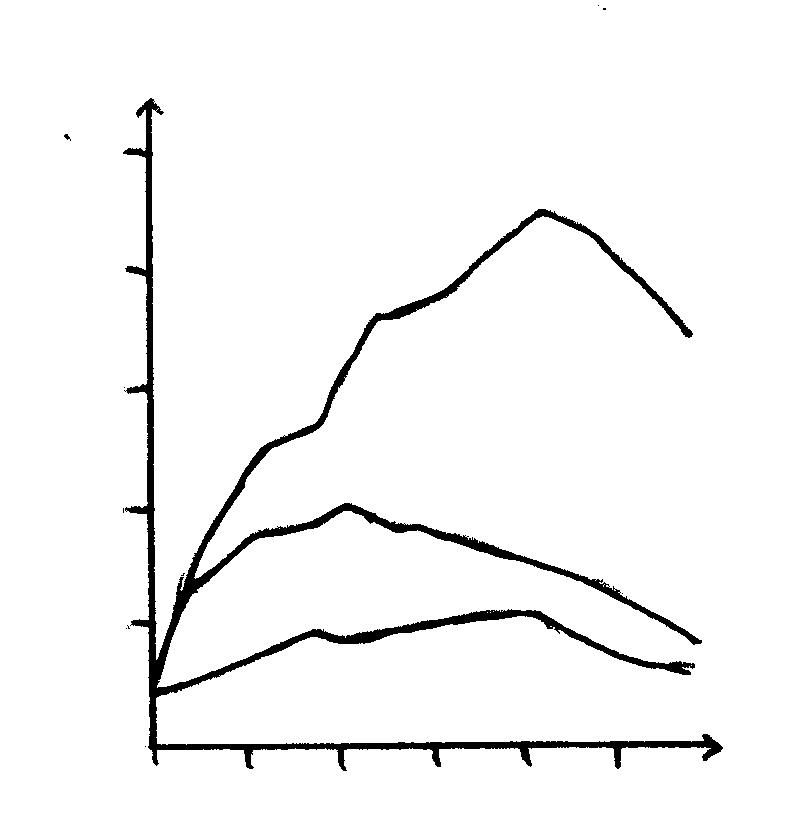 A l’aide des documents et de schémas  annotés obtenus à partir des prélèvements sous lame et lamelle, indiquez si les soupçons du médecin sont fondés et précisez le type et la cause de la maladie.